AANVRAAG REPRODUCTIERECHT 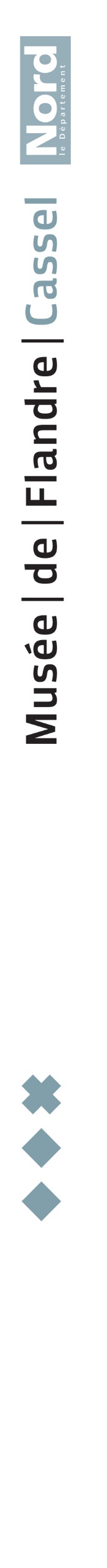 Ondergetekende vraagt de toestemming om het onderstaande kunstwerk te reproduceren: Beschrijving van het werk: Auteur: Titel: Onderwerp en techniek: Inventarisnummer: Copyright: Gegevens van de aanvrager: Naam : 	Adres: 	Uitgever: Naam: 	Adres: 	Tentoonstelling: Titel: 	Geplande begin- en einddatum van de tentoonstelling: 	Plaats: 	Toestemming toegekend voor de reproductie van de afbeelding op de onderstaande dragers:  Catalogus van de tentoonstelling / In the catalogue of the exhibition Uitnodiging  Affiche en andere communicatiedragers van de tentoonstelling  Voor educatieve of culturele doelstellingen (pers)  Ansichtkaarten  Documentaires (video, cd-rom, internet, ...) Details betreffende de publicatie: Titel: 	Auteur(s): 	Geplande publicatiedatum: 	Aantal exemplaren: 	Afmetingen gereproduceerd beeld: 	Taal/talen: 	Voor de reproductie: moet het Museum zijn toestemming geven, die dan eenmalig geldig is voor één enkele reproductie; moeten “Cassel, Musée départemental de Flandre” + “© / voornaam en naam van de fotograaf” vermeld staan; moet een als bewijs dienend exemplaar van de uitgave waarin het kunstwerk werd gereproduceerd, binnen een maand na de publicatie worden gestuurd naar het Musée départemental de Flandre, ter attentie van Cécile Laffon, adjunct-directeur. Bovendien moet aan de van kracht zijnde reproductievoorwaarden voldaan zijn;Indien het werk wordt herdrukt of heruitgegeven in een andere versie dan de oorspronkelijke, dient opnieuw een aanvraag ingediend te worden. Voor sommige kunstwerken worden bijkomende auteursrechten geïnd. De duur van de auteursrechten bedraagt 70 jaar na het kalenderjaar waarin de auteur is overleden. Er wordt op gewezen dat het auteursrecht kan inhouden dat aanpassingen of toepassingen verboden zijn. Deze rechten worden doorgaans geïnd door het ADAGP (www.adagp.fr). Opgemaakt te: Te: Reproductie toegestaan voor de duur van drie maanden vanaf de datum van ondertekening: Sandrine Vézilier-DussartHoofdconservator 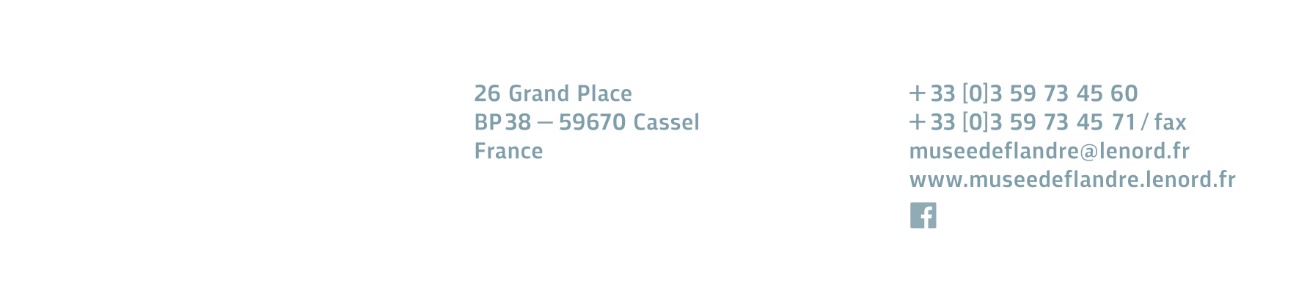 